48.pielikumsPriekules novada pašvaldības domes   2016.gada 31.marta sēdes protokolam Nr.5,49.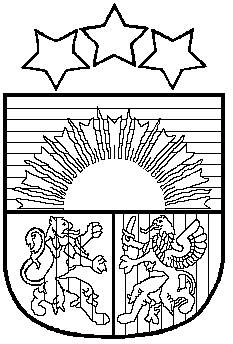 LATVIJAS REPUBLIKAPRIEKULES NOVADA PAŠVALDĪBAS DOMEReģistrācijas Nr. 90000031601, Saules iela 1, Priekule, Priekules novads, LV-3434, tālrunis 63461006, fakss 63497937, e-pasts: dome@priekulesnovads.lvLĒMUMSPriekulē2016.gada 31.martā                                                                                                           Nr.549.Par pamatlīdzekļu iekļaušanu Priekules novada pašvaldības pamatlīdzekļu sastāvāVeicot Priekules novada pašvaldības īpašumu inventarizāciju, kurā salīdzināti dati ar Valsts zemes dienesta un Valsts Meža dienesta datu bāzi, ir konstatēts, ka pamatlīdzekļu sastāvā nav iekļauti īpašumi, kas faktiski pieder pašvaldībai. Līdz ar to šie īpašumi ir jāiekļauj pašvaldības pamatlīdzekļu sastāva.Pamatojoties un likuma „Par pašvaldībām” 14.panta 2.daļas 3.punktu un likuma „Par grāmatvedību” 2.panta 1. un 2.daļu un Priekules novada pašvaldības noteikumiem „Par grāmatvedības organizāciju un kārtošanu Priekules novada domē”, atklāti balsojot PAR - 15 deputāti (Malda Andersone, Inita Rubeze, Arnis Kvietkausks, Inese Kuduma, Rigonda Džeriņa, Vaclovs Kadaģis, Andis Eveliņš, Mārtiņš Mikāls, Ainars Cīrulis, Vija Jablonska, Ilgonis Šteins, Arta Brauna, Tatjana Ešenvalde, Gražina Ķervija,  Andris Džeriņš); PRET -  nav; ATTURAS -  nav; Priekules novada pašvaldības dome NOLEMJ:Iekļaut Priekules novada pašvaldības pamatlīdzekļu sastāvā uz 31.12.2015. mežaudžu īpašumus saskaņā ar 1.pielikumu.Iekļaut Priekules novada pašvaldības pamatlīdzekļu sastāvā uz 31.12.2015. nedzīvojamo ēku īpašumus saskaņā ar 2.pielikumu.Par lēmuma izpildi atbild Finanšu nodaļas vadītāja Patricija Andersone.Lēmums izsniedzams – Finanšu nodaļai, grāmatvedei G.VaičekauskaiPašvaldības domes priekšsēdētāja						V.Jablonska1.pielikumsPriekules novada pašvaldības domes31.03.2016.lēmumam (prot.Nr.5,49.)Piezīme:No jauna notika zemes mērniecība un plānā uzrādītas mežaudzes, līdz ar to tās ir Valsts Meža dienesta uzskaitē un mums arī jāuzrāda bilancē.2.pielikumsPriekules novada pašvaldības domes31.03.2016.lēmumam (prot.Nr.5,49.)Nedzīvojamo ēku sarakstsPiezīme:Nav noskaidrota piederība.                     Mežaudžu sarakstsNr.p.k.Īpašuma nosaukumsKadastra Nr.PlatībahaVērtība EUR1Riņķupes648200801250.612Lejiņas645800201126.303Tērvetes645800102842.364Mazpušiņas645800202651.61295Gundegas645800302084.125336Jaunie Runti644600301531.843677Krotes Ozoli6446001042511.455778Grotes6482009022741024Kopā32.149637Nr.p.k.Īpašuma nosaukumsKadastra Nr.PlatībahaVērtība EUR1Kūts''Auderi'',Priekules pagasts64820040086218.77002Šķūnis''Auderi'',Priekules pagats64820040086233.6541 Kopā452.31241